BrazilBrazilBrazilBrazilNovember 2025November 2025November 2025November 2025SundayMondayTuesdayWednesdayThursdayFridaySaturday12345678All Souls’ Day9101112131415Republic Day161718192021222324252627282930NOTES: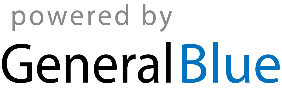 